Муниципальное дошкольное  образовательное автономное  учреждениецентр развития ребёнка - детский сад  «Аленький цветочек»Конкурсная работамежмуниципального конкурса методических разработок экологической направленности«Волшебство в одном кристалле»в номинации «Методическое обеспечение общеобразовательных программ экологической направленности»Составила:Баран Юлия Яновна, воспитательМДОАУ црр – д/сад «Аленький цветочек»Тюменская обл., г. Пыть-Ях, 5 мкр. «Солнечный», дом № 33г. Пыть-Ях, 2019 годАннотацияДанная образовательная деятельность разработана для детей старшего дошкольного возраста 5-6 лет.  Опыты и эксперименты помогут  детям  изучить, закрепить, расширить и обобщить знания о соли, её свойствах, пользе и вреде; сформировать представление о соли как необходимом для человека продукте. В процессе творческой деятельности дошкольники создадут из цветной соли картину «Снегирь». Данный  опыт может быть использован  педагогическими работниками других образовательных организаций.Пояснительная записка Дошкольники – прирожденные исследователи. И тому подтверждение – их любознательность, постоянное стремление к эксперименту, желание самостоятельно находить решение в проблемной ситуации. Задача педагога – не пресекать эту деятельность, а наоборот, активно помогать. Вот и мы решили всё узнать о соли, мы её часто используем, а ничего о ней не знаем.Ребенок по своей натуре – исследователь. Неутолимая жажда новых впечатлений, любознательность, постоянное стремление детей наблюдать и экспериментировать с успехом проявляется в поисковой деятельности. Считаю одним из наиболее эффективных методов организации поисковой деятельности детей – это эксперимент. Реализация эксперимента показывает, что дети старшего дошкольного возраста усваивают экологические и естественнонаучные понятия, далеко выходящие по сложности за пределы образовательной программы. Постепенное усложнение заданий позволяет выявить практически безграничные познавательные возможности дошкольников в области экологии. С предложенными заданиями дети справляются легко, с огромным интересом, любопытством и что особенно важно – при минимальной помощи со стороны взрослого. У ребят возник вопрос: откуда берется соль? Дети стали рассуждать, что соль бывает разная: крупная и мелкая. Кто-то из ребят сказал, что у него дома есть цветная соль. Детей это очень заинтересовало. Мы решили исследовать соль как полезное ископаемое. Цель: создать условия для познавательного развития детей в ходе опытно-исследовательской и экспериментальной деятельности.Задачи: Обучающие задачи: способствовать накоплению у детей конкретных представлений о свойствах, формах и видах соли и научить использовать соль, как средство для творчества.Развивающие задачи: развивать умение обобщать, устанавливать причинно – следственные зависимости, умение делать выводы в процессе экспериментирования. Развивать интерес к окружающему миру, открывая новое в знакомом.Воспитывающие задачи: воспитывать любознательность, аккуратность в работе. Способствовать развитию умения соблюдать технику безопасности при проведении опытов.В результате: дети получат представления о соли, ее свойствах, видах, ее пользе и вреде.  Узнают о том, как и где, добывают соль и какими способами. Конспект   познавательно-исследовательской деятельности  с элементами экспериментирования  для детей  5-6 лет«Волшебство в одном кристалле»Предварительная работа.Беседа с детьми «Что мы знаем о соли и её свойствах?»Просмотр презентации на тему: «Где и как добывают соль».Сбор образцов соли (морская, поваренная, каменная).Чтение художественной литературы, где речь идет о соли; пословицы, поговорки о соли, русская народная сказка «Соль».Наблюдение «Как мама использует соль?».Материалы и оборудование:  халаты детские, взрослый, разные виды соли     (поваренная, морская, йодированная, мелкая, крупная), одноразовые стаканчики, розетки, ложечки, тарелочки, увеличительные стёкла, 2 сырых  яйца, 2 ёмкости с водой, салфетки, шкатулка, картинка с изображением снегиря.Ход: Воспитатель: Ребята, посмотрите, сколько у нас гостей. Давайте с ними поздороваемся.Воспитатель: В круг широкий, вижу я встали все мои друзья.Мы сейчас пойдём направо, а теперь пойдём налево,В центре круга соберёмся  и на место все вернёмся.     Улыбнёмся, подмигнём, и  занятие начнём!Воспитатель приглашает детей присесть на стульчики на ковре.Воспитатель: Ребята вы любите разгадывать загадки? (да)- Тогда отгадайте загадку и вы узнаете, что спрятано в моей шкатулочке? (на столике в шкатулке разные виды соли)Без неё, ребята, повар просто как без рук.И становится вся пища несъедобной вдруг.Если в ранку попадёт, испытаешь боль.Вы, конечно, догадались!Ну, конечно, …(соль)Воспитатель: Правильно, это соль. А какую соль вы знаете? (морская, крупная, мелкая, йодированная) Воспитатель показывает разные виды соли.Воспитатель: сегодня я предлагаю вам стать учёными. А вы знаете, кто такие учёные,  где они работают, и что делают? (дети отвечают).Проходите к столам, одевайте халаты и присаживайтесь. Мы с вами  будем проводить  опыты с мелкой солью.Воспитатель: Перед тем, как мы начнём работать,   давайте вспомним, какие правила безопасности следует соблюдать, проводя опыты и эксперименты:1- не трогать руками глаза,2- соблюдать тишину,3- не толкать соседа во время работы,4- сначала посмотри, а потом повтори,5- выполнил и положи на место.Опыт № 1: «Свойства соли»Воспитатель: возьмите стаканчики с солью, давайте определим, есть ли у соли запах? Понюхайте её (нет запаха.) Какая она на вкус? (солёная). Насыпьте немного соли в розеточку. Юля, что ты сделала, насыпала или налила? (насыпала). Значит, соль какая? (сыпучая, рассыпчатая). Саша повтори, какая соль? Какого цвета соль? (белая)Вывод: соль не имеет запаха, на вкус солёная, рассыпчатая, белого цвета.Опыт № 2: «Из чего состоит соль».Воспитатель:  С виду соль похожа на порошок. А теперь давайте  соль рассмотрим в увеличительное стекло.  Что вы видите? ( соль состоит из белых кристаллов)Вывод: соль состоит из маленьких кристаллов. - А теперь продолжим изучать свойства соли. Мы с вами смотрели фильм о том, как добывают соль. Из чего добывают соль? (из воды). Про соль говорят: «В воде родится, а воды боится». А так ли это, действительно ли соль боится воды, сейчас мы с вами узнаем.Опыт №3: «Соль растворяется в воде».Воспитатель: У вас на столах стоят стаканы с водой. Возьмите ложку соли, добавьте в стакан с водой, размешайте. Что произошло с солью? (Соль растворилась)Вывод: соль растворяется в воде. Молодцы. Арина,  повтори вывод. Женя, скажи, права ли пословица? Поэтому  и в пословице говорится, что СОЛЬ-воды боится.Опыт №4: «Тонет – не тонет?».Воспитатель: У меня есть яйцо. Как вы думаете, утонет ли оно в воде? Давайте проверим. Берём стакан с водой и опускаем в него яйцо с помощью ложки. Что произошло с яйцом? (утонуло). Саша, скажи, яйцо утонуло? Как вы думаете, почему? А сейчас добавим в стакан 4 ложки соли, размешаем до полного растворения, опустим яйцо в этот стакан. Что произошло с яйцом? (не утонуло). Как вы думаете, почему яйцо не утонуло?(ответы детей)Лера, как ты думаешь?Вывод: В пресной воде яйцо тонет, т. к. оно плотнее, чем вода. В солёной воде яйцо плавает, т. к. солёная вода за счет содержания соли плотнее, чем яйцо.Общий вывод: Давайте подведём итог. Итак, что мы узнали о соли?Воспитатель: А сейчас мы  немного отдохнём. Выходите из-за столов.(дети выполняют движения на ковре)Физминутка. На болоте две лягушки, две зелёные болтушки.Утром рано умывались, полотенцем растирались.Ручками хлопали, ножками топали.Влево, вправо наклонялись и обратно возвращались.Вот здоровья в чём секрет, всем  друзьям физкульт-привет! (После физминутки воспитатель приглашает детей присесть на стульчики на ковре)Воспитатель: Ребята, как вы думаете, нужна ли людям соль? (ответы детей).Да, конечно, соль придает блюдам особый вкус, но не только за вкусовые качества ее употребляет человек. Без соли человек жить не может, это плохо влияет на его здоровье. Где ещё использую соль? (солят еду, в заготовках на зиму, можно чистить посуду, в медицине: полоскать горло, больной зуб.) А ещё солью посыпают дороги зимой, когда скользко. Морскую соль используют для лечебных ванн в медицине.Просмотр презентации «Где используется соль».Воспитатель: Ребята вот мы с вами провели несколько опытов с солью.Но это еще не всё -  солью можно еще и рисовать.  И я предлагаю вам пройти в творческую мастерскую. Для того чтобы с помощью волшебной соли нарисовать рисунок. Проходите и присаживайтесь за столы. Мы будем рисовать Снегиря. Вы его частично уже закрасили карандашами. Ну а теперь с помощью волшебной соли закончим рисунки, используя карточки-подсказки. Но сначала рассмотрим картинку с изображением снегиря. Намазываем клеем нужный участок и посыпаем цветной солью в соответствии с карточкой-подсказкой. Оставьте свои рисунки на столе, чтобы подсохли. Рефлексия: Ребята, к нам в гости пришла журналистка нашей городской газеты. Елена Викторовна  хочет взять у вас интервью (журналист подходит к детям, рассматривает их работы и задаёт вопросы)Журналист: - Вам понравилось быть учёными? А кто такие учёные? Где они работают? - Что вы узнали о соли?- А если посолить яблоко или апельсин, будут они вкусными? Почему? А что можно посолить?- Вам всё удалось сделать на занятии?-Что не получилось? (журналист задаёт вопросы всем детям). Хвалит детей. Итог. Воспитатель: На этом наши исследования закончены. Работы ваши мы повесим на выставку. Давайте поблагодарим гостей и попрощаемся.Используемая литература.1.Владимиров А.В. Солёное золото. М.: «Детская литература», 1986;2.Кинцле-Пфайлштикер Х. Соль – белое золото. Издательский Дом Ридерз Дайджест 2005;3. Курланский М. Всеобщая история соли. М., «Колибри», 2007;4. Что такое? Кто такой? Детская энциклопедия. М., «Педагогика – Пресс»,1995;5. Почемучка. Детская энциклопедия. М., «Росмэн»,2005;6. Материалы сайта «fairy-tales.su.ru» Материалы сайта «o-soli.ru»Приложение. Фото к занятию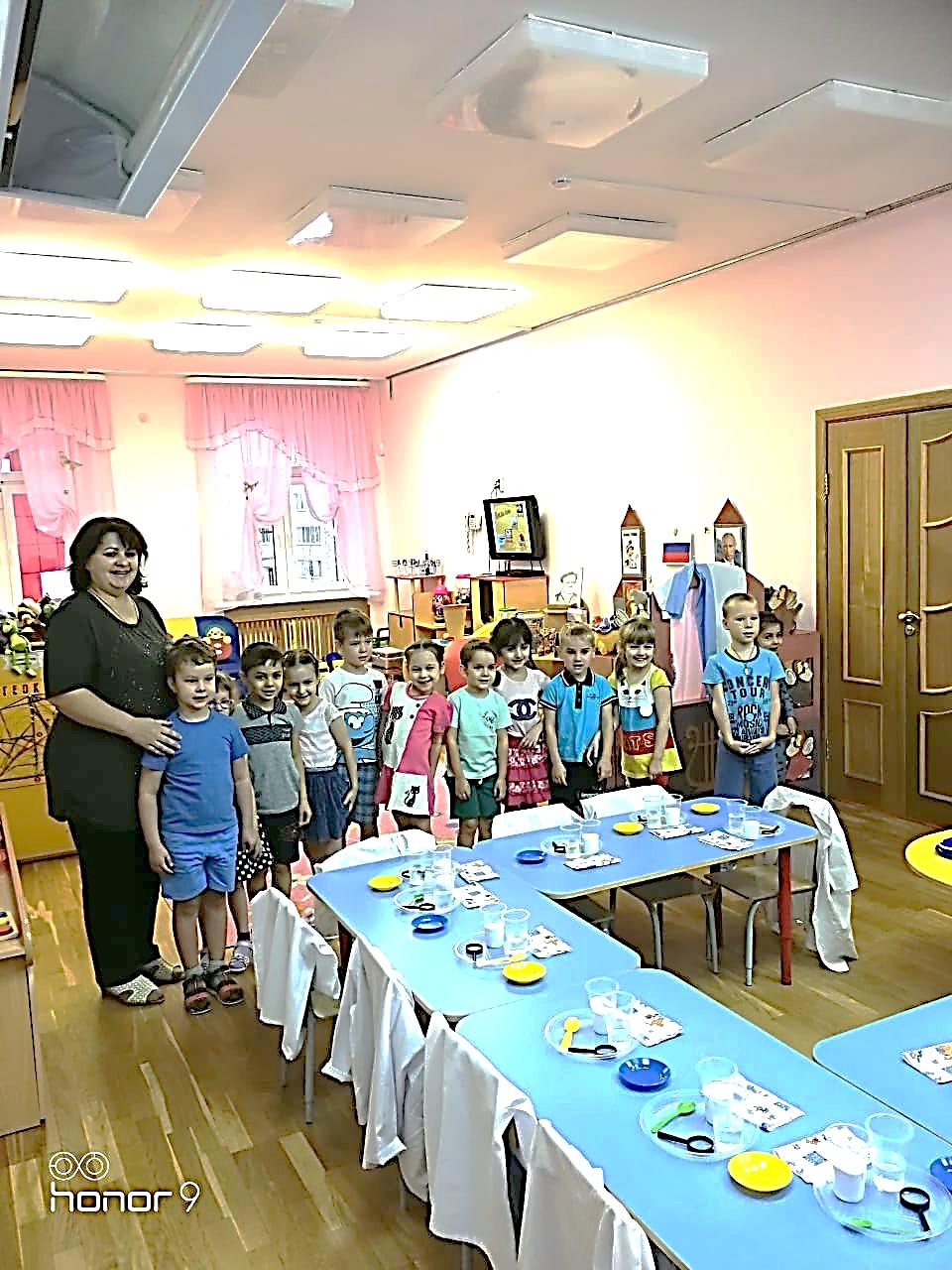 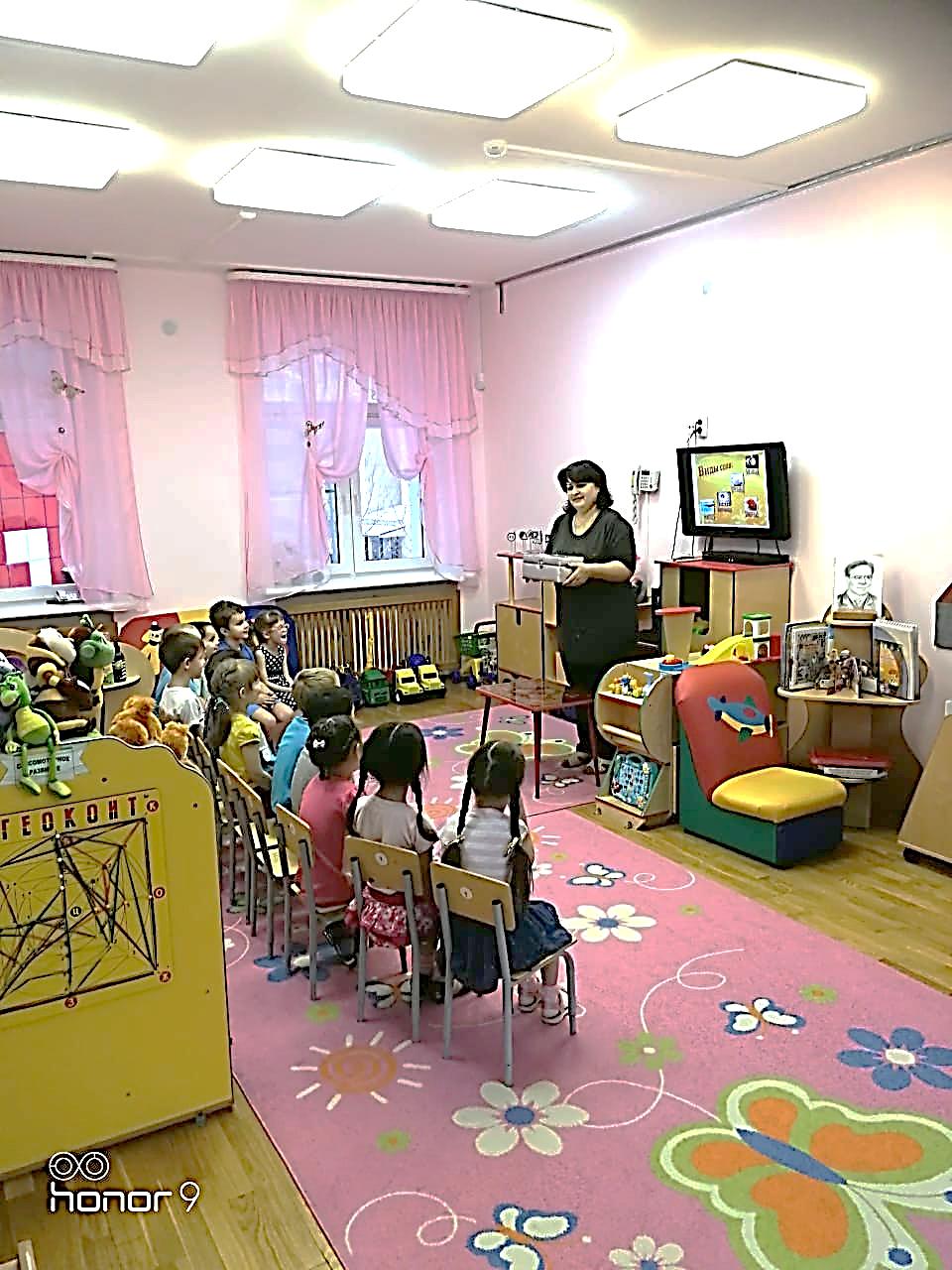 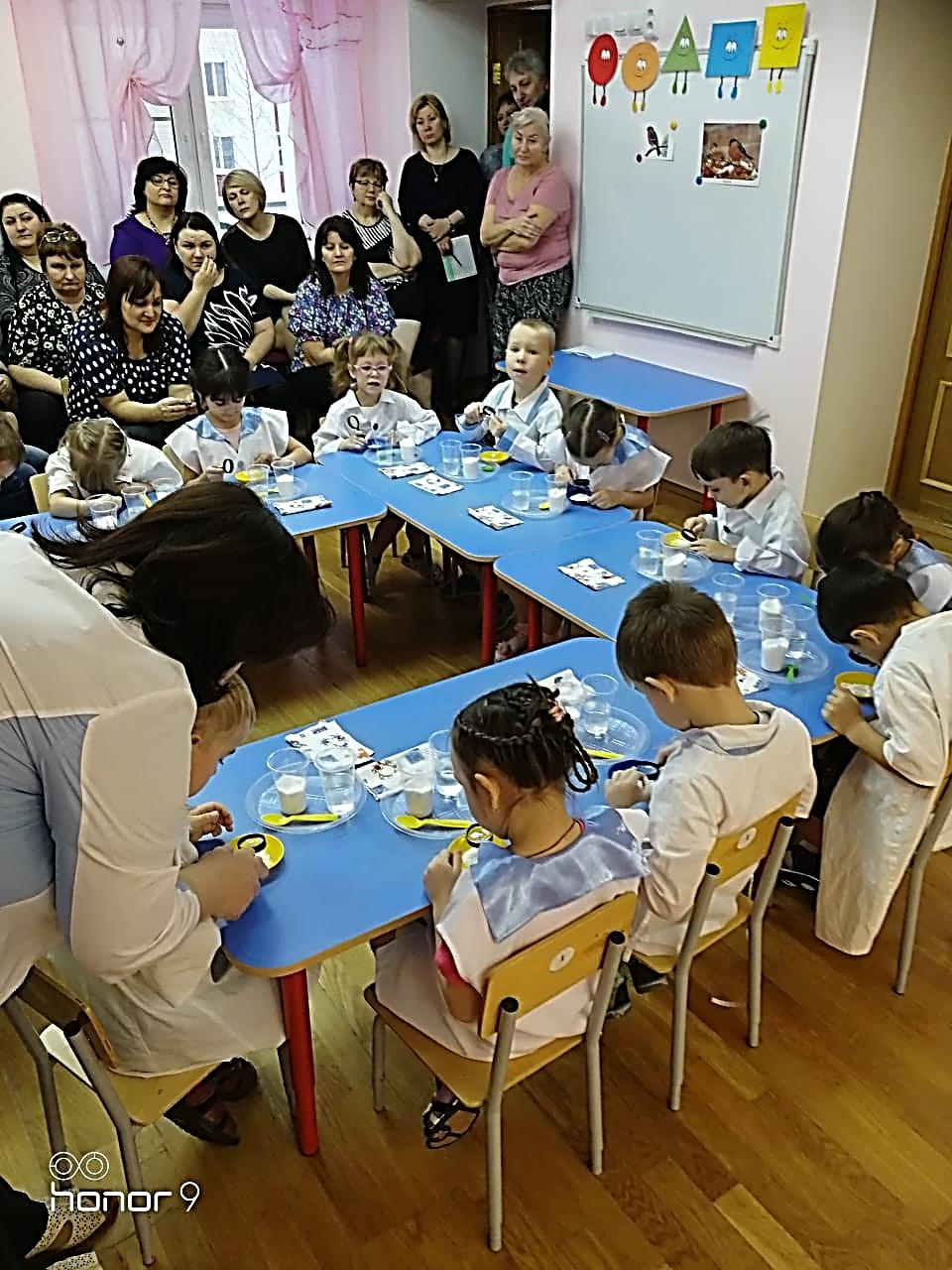 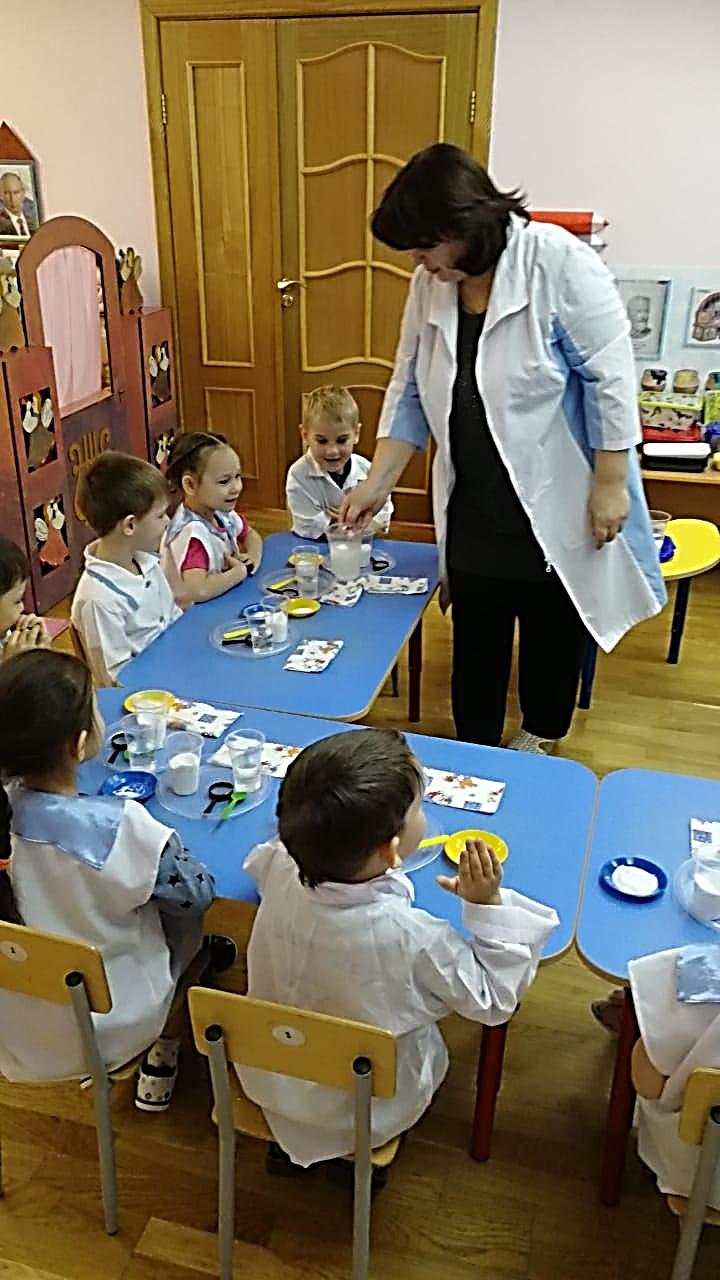 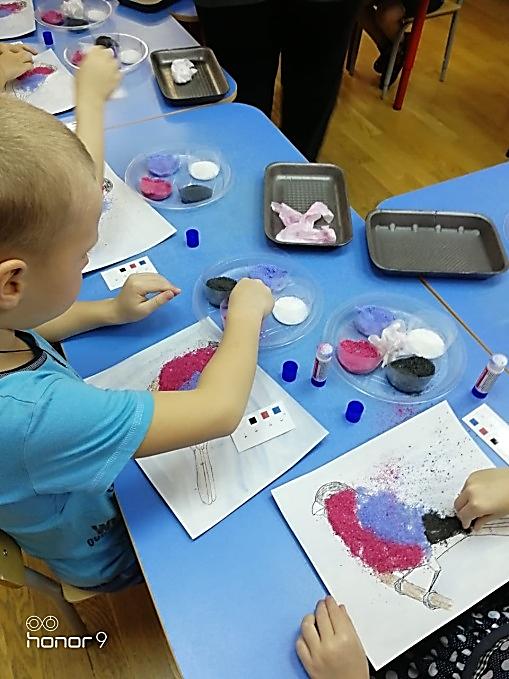 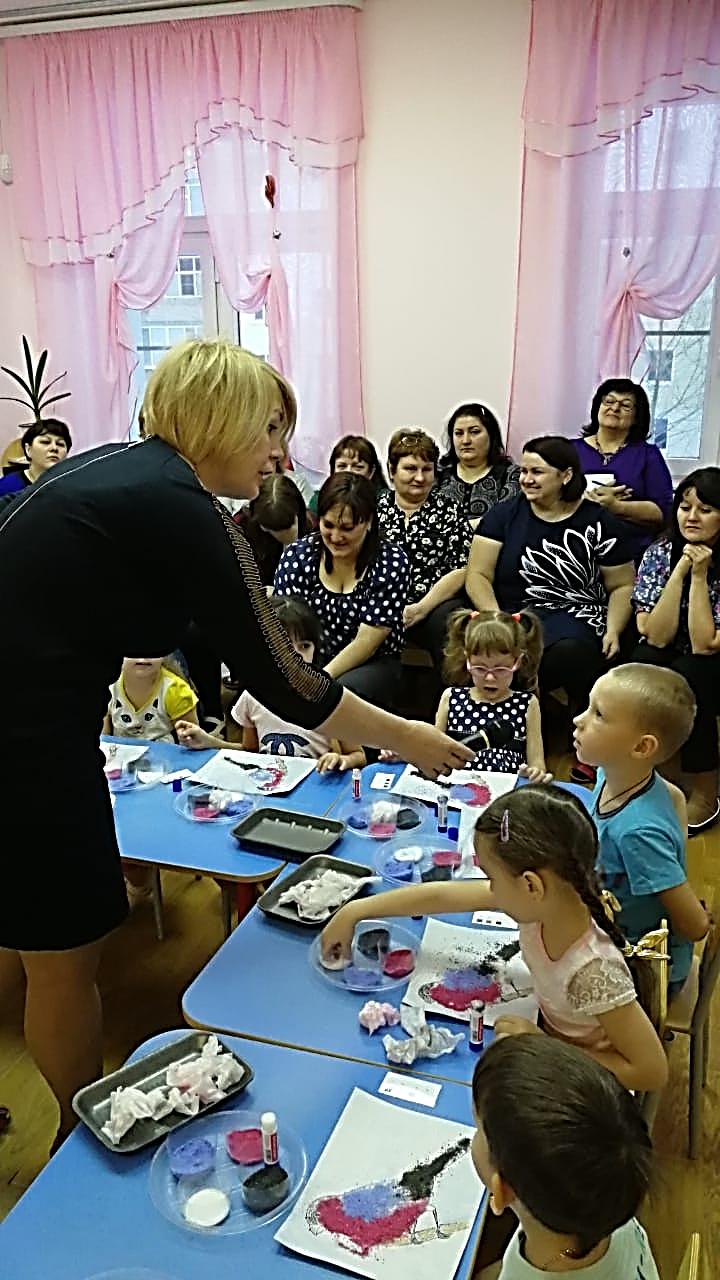 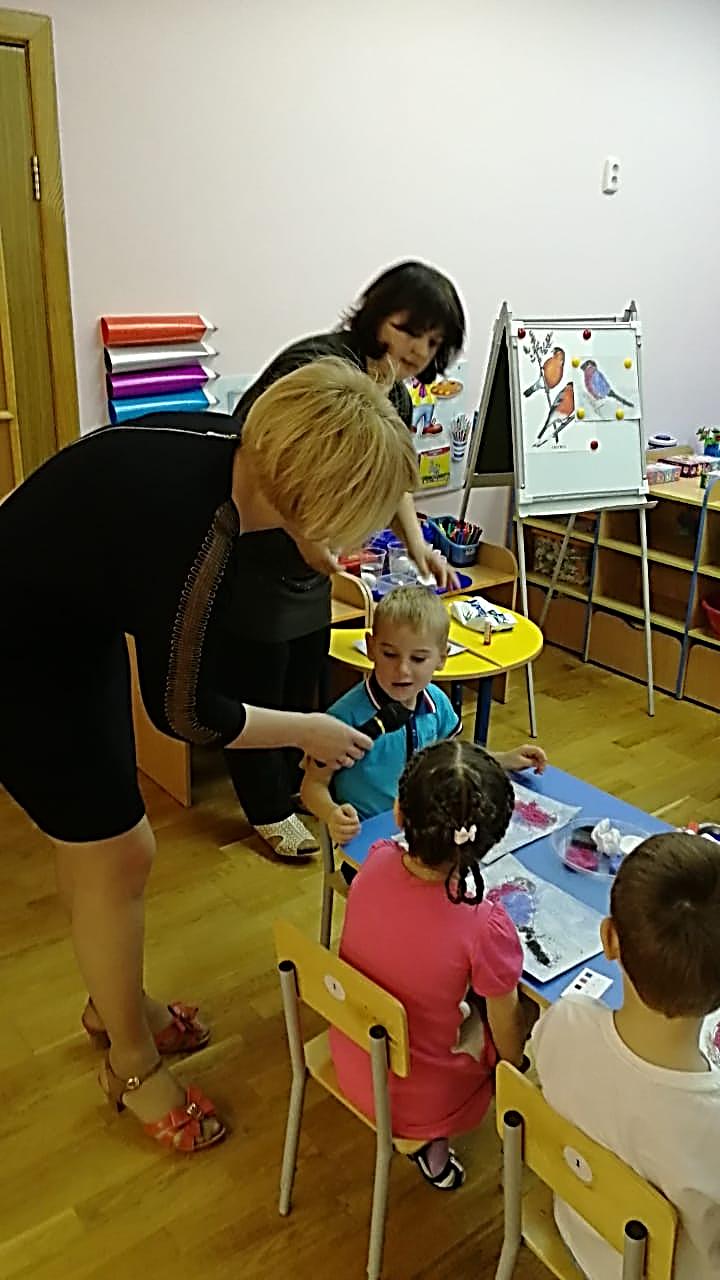 